INTERREG NEXT KARADENİZ HAVZASINDA SINIR ÖTESİ İŞBİRLİĞİ PROGRAMI İKİNCİ TEKLİF ÇAĞRISI Avrupa Birliği Başkanlığının Ulusal Otoritesi olduğu Karadeniz Havzasında Sınır Ötesi İşbirliği (SÖİ) Programının 2021-2027 dönemi ikinci teklif çağrısı 29 Mart 2024 tarihindeyayınlandı.https://www.blacksea-cbc.net/interreg-next-bsb-2021-2027/calls-for-proposals/second-call-for-proposalshttps://cbc.ab.gov.tr/duyuru/50823/karadeniz-havzasi-programinin-2021-2027-donemi-ikinci-ve-son-cagrisina-basvurular-basladi?lang=trProgram Alanında yer alan ve Program belgesinde potansiyel yararlanıcı olarak tanımlanan tüm kurum ve kuruluşlar, 28 Haziran 2024 tarihine kadar proje başvurusunda bulunabileceklerdir. Proje başvuruları, sadece Ortak Elektronik İzleme Sistemi (JeMS) üzerinden çevrim içi (online) olarak yapılacaktır.Çağrı TakvimiKimler Başvurabilir?Çağrı kapsamında, Bulgaristan, Ermenistan, Gürcistan, Moldova, Romanya, Türkiye, Ukrayna ve Yunanistan'ın Program alanında yer alan bölgelerinden potansiyel yararlanıcıların kurdukları ortaklıklar aracılığıyla sunulan projeler kabul edilecektir.Ülkemizde Program Alanına dâhil illerimiz şunlardır: İstanbul, Tekirdağ, Edirne, Kırklareli, Kocaeli, Sakarya, Düzce, Bolu, Yalova, Zonguldak, Karabük, Bartın, Kastamonu, Çankırı, Sinop, Samsun, Tokat, Çorum, Amasya, Trabzon, Ordu, Giresun, Rize, Artvin, Gümüşhane.Proje sunabilecek potansiyel yararlanıcılar şunlardır:Merkezi Yönetimin yerel teşkilatları (Valilikler, Kaymakamlıklar, İl Müdürlükleri, Bölge Müdürlükleri)Yerel Yönetimler (Belediyeler, İl Özel İdareleri)Kamu Hukukuna Tabii Kuruluşlar (Kalkınma Ajansları/İdareleri/Birlikleri, Odalar, Borsalar, Kooperatifler)Eğitim ve Araştırma Kurumları (Üniversiteler, Araştırma Merkezleri, Enstitüler, MEB'e Bağlı Okullar)Kar Amacı Gütmeyen Kuruluşlar (Vakıflar, Dernekler, Sendikalar, diğer STK'lar)Hangi Konularda Proje Sunulabilir?İkinci teklif çağrısı altında sunulacak projelerin Programın iki politika hedefi ve Interreg özel hedefi ve bunların altındaki önceliklerden birisi ile uyumlu olması gerekmektedir. Programın 2021-2027 dönemi hedef ve öncelikleri şunlardır: Politika Hedefi 1- Daha rekabetçi ve akıllı bir AvrupaAraştırma ve yenilik kapasitelerinin ve ileri teknolojilerin benimsenmesinin geliştirilmesi ve güçlendirilmesiPolitika Hedefi 2- Daha yeşil ve düşük karbon tüketen bir AvrupaEko-sistem temelli yaklaşımları dikkate alarak iklim değişikliğine uyumun ve afet risklerinin önlenmesinin ve dayanıklılığın teşvik edilmesiKentsel alanlar da dahil olmak üzere doğanın, biyolojik çeşitliliğin ve yeşil altyapının korunması ve her türlü kirliliğin azaltılmasıInterreg Özel Hedefi – Avrupaiçin daha iyi bir işbirliği yönetişimiKamu kurumlarının kurumsal kapasitesinin artırılması, karşılıklı güven oluşturulması, sürdürülebilir demokrasinin geliştirilmesi ve sivil toplum aktörlerinin desteklenmesiÇağrı ve Proje BütçesiTeklif çağrısının toplam bütçesi eş finansman dahil52milyon avro olup bu tutarın 46,84 milyonu AB hibesidir. Proje bütçelerine%10 oranında projelerin ortakları tarafından eş finansman sağlanması gerekmektedir.Proje SüresiProjelerin uygulama süresiküçük ölçekli projelerde en fazla 18 aya kadar,  standart projelerde ise en fazla 30 aya kadar olması gerekir. Projelerin uygulanması için asgari bir süre belirlenmemiştir.Ortaklık ŞartlarıTürkiye’den başvuru sahibi veya ortak içeren projelerdeen az bir AB üyesi ülkeden (Bulgaristan, Romanya, Yunanistan) ve Programda yer alan en az bir ortak ülkeden (Ermenistan, Gürcistan, Moldova, Ukrayna) aşağıdaki tabloda belirtilen sayıda ortak kurum/kuruluş olması gerekmektedir.Bilgi:Teklif çağrısı ve henüz taslak halde olan proje başvuru paketi için Programınhttps://www.blacksea-cbc.net internet sitesi ile Başkanlığımız www.ab.gov.trve https://cbc.ab.gov.tr/internet siteleri takip edilebilir.Program Alanında Yer Alan Ülkeler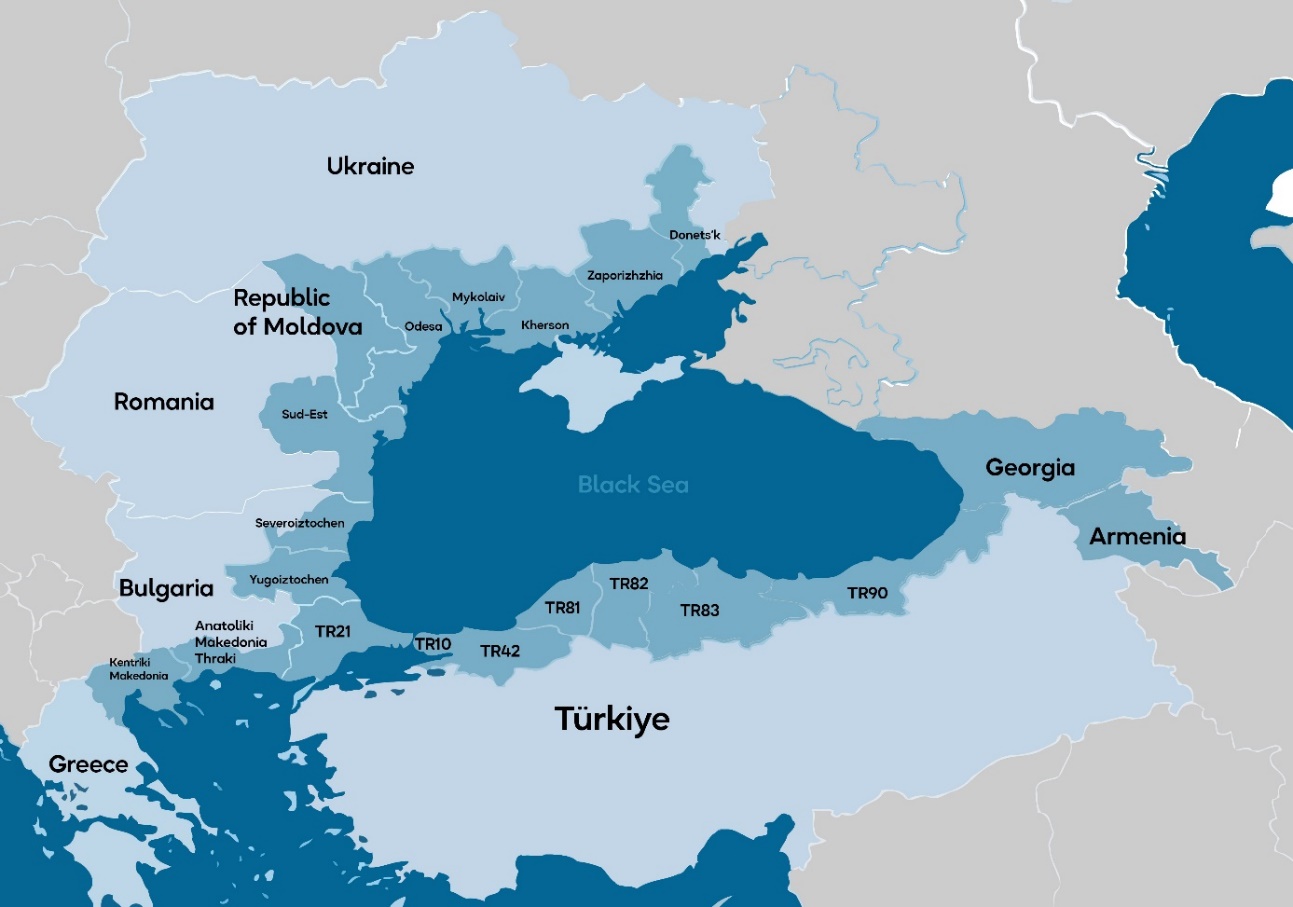 Program Alanında Yer Alan İllerimiz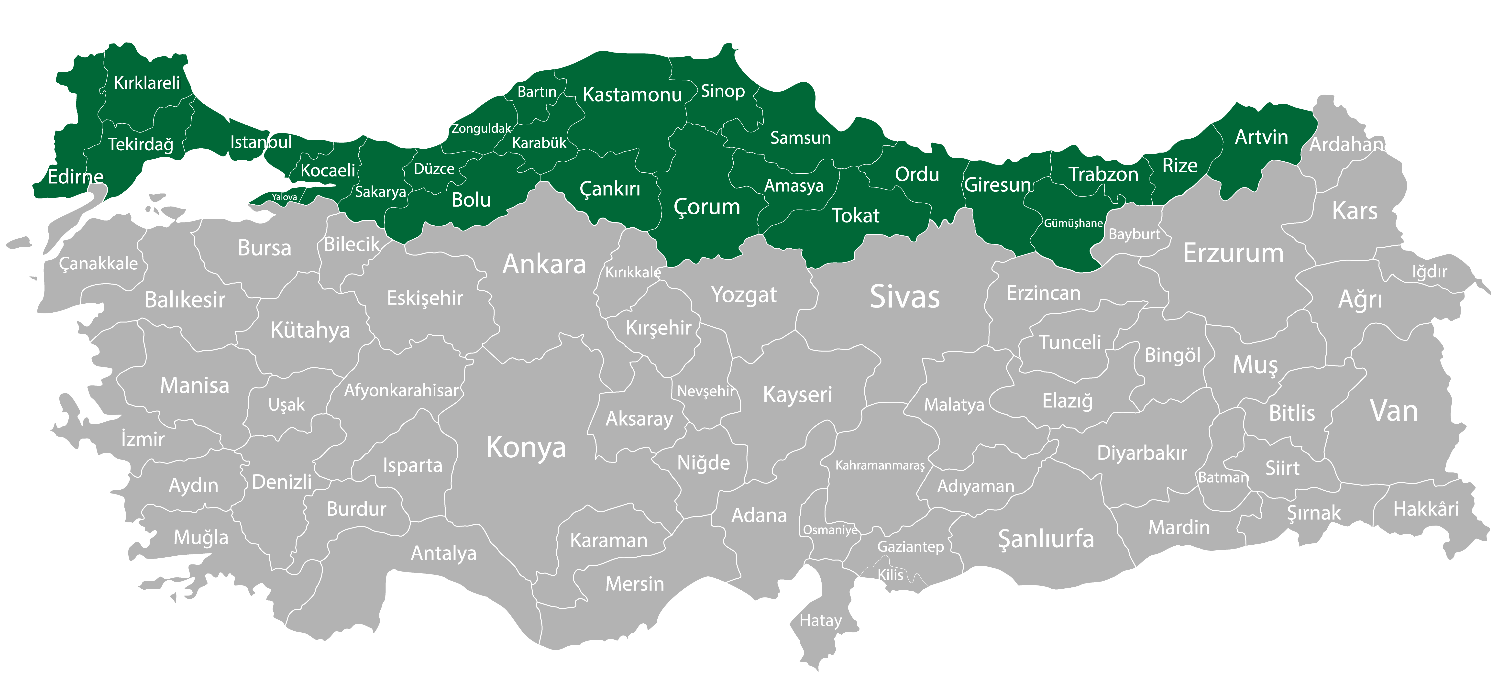 Çağrıya çıkılması29 Mart 2024Ortak Sekretaryadan açıklama talebi için son tarih14 Haziran 2024Ortak Sekretaryanın açıklama verebileceği son tarih 21 Haziran 2024Başvuruların sunulması için son tarih28 Haziran 2024Küçük Ölçekli ProjelerStandart Projeler En Az Bütçe Tutarı250.000 avro500.001 avroEn Fazla Bütçe Tutarı500.000 avro1.500.000 avroKüçük Ölçekli ProjelerStandart Projeler En Az Ortak Sayısı3 Ortak4 OrtakEn Fazla Ortak Sayısı4 Ortak6 Ortak